РОССИЙСКАЯ ФЕДЕРАЦИЯЗАКОНКАЛИНИНГРАДСКОЙ ОБЛАСТИО государственной поддержке молодежных и детскихобщественных объединений в Калининградской области(Принят областной Думой второго созыва22 мая 1997 года)Настоящий областной Закон определяет общие принципы, содержание и меры государственной поддержки молодежных и детских общественных объединений Калининградской области и региональных отделений международных, общероссийских и межрегиональных молодежных и детских общественных объединений (далее: молодежные и детские объединения).(в ред. Закона Калининградской области от 15.04.2005 N 564)Под государственной поддержкой молодежных и детских объединений понимается совокупность мер, принимаемых органами государственной власти Калининградской области в соответствии с федеральным и областным законодательством в области государственной молодежной политики в целях создания и обеспечения правовых, экономических и организационных условий деятельности таких объединений, направленной на социальное становление, развитие и самореализацию детей и молодежи в общественной жизни, а также в целях охраны и защиты их прав.(в ред. Закона Калининградской области от 15.04.2005 N 564)Абзац исключен. - Закон Калининградской области от 15.04.2005 N 564.Глава I. ОБЩИЕ ПОЛОЖЕНИЯ(в ред. Закона Калининградской области от 15.04.2005 N 564)Статья 1. Отношения, регулируемые настоящим Законом1. Настоящий Закон регулирует отношения, возникающие в связи с установлением и осуществлением органами исполнительной власти Калининградской области мер государственной поддержки молодежных и детских объединений.2. Иные отношения, в которые вступают молодежные и детские объединения с органами исполнительной власти Калининградской области, юридическими лицами и гражданами, регулируются соответствующими нормативными правовыми актами Российской Федерации и Калининградской области.Действие настоящего Закона не распространяется на:- молодежные и детские коммерческие организации;- молодежные и детские религиозные организации;- абзац утратил силу. - Закон Калининградской области от 05.03.2011 N 560;- молодежные и детские объединения, учреждаемые либо создаваемые политическими партиями и движениями;- молодежные и студенческие объединения, являющиеся профессиональными союзами.(абзац введен Законом Калининградской области от 09.12.2019 N 359)3. Требования в отношении молодежных и детских объединений, устанавливаемые статьей 3 настоящего Закона, не могут служить основанием для ограничения права детей и молодежи на объединение.4. Меры государственной поддержки молодежных и детских объединений не могут быть использованы органами исполнительной власти Калининградской области, должностными лицами против законных интересов молодежных и детских объединений, а также в целях изменения характера их деятельности.5. Особенности государственной поддержки российского движения детей и молодежи устанавливаются Федеральным законом "О российском движении детей и молодежи".(п. 5 введен Законом Калининградской области от 12.12.2022 N 165)Статья 2. Законодательство Калининградской области о государственной поддержке молодежных и детских объединенийЗаконодательство Калининградской области о государственной поддержке молодежных и детских объединений основывается на положениях Конституции Российской Федерации, законов и иных нормативных правовых актов Российской Федерации, Устава (Основного Закона) Калининградской области и состоит из настоящего Закона.Статья 3. Молодежные и детские объединения, являющиеся объектами государственной поддержки1. Государственная поддержка в соответствии с настоящим Законом может оказываться зарегистрированным в установленном законом порядке:- молодежным объединениям граждан в возрасте до 35 лет включительно, объединившимся на основе общности интересов;(в ред. Закона Калининградской области от 30.03.2021 N 547)- детским объединениям, в которые входят граждане в возрасте до 18 лет и совершеннолетние граждане, объединившиеся для совместной деятельности.Государственная поддержка в соответствии с настоящим Законом может также оказываться структурным подразделениям зарегистрированных в установленном порядке международных, общероссийских и межрегиональных молодежных и детских общественных объединений, осуществляющим свою деятельность на территории Калининградской области.(абзац введен Законом Калининградской области от 05.03.2011 N 560)2. Государственная поддержка молодежных и детских общественных объединений осуществляется при соблюдении ими следующего условия:- объединение действует не менее года с момента его государственной регистрации.Соответствие обращающегося за государственной поддержкой молодежного или детского объединения установленным настоящим Законом требованиям определяется органом исполнительной власти Калининградской области, осуществляющим функции по оказанию государственных услуг, по управлению государственным имуществом и правоприменительные функции в сфере реализации государственной молодежной политики на территории Калининградской области.(в ред. Закона Калининградской области от 09.12.2019 N 359)(п. 2 введен Законом Калининградской области от 02.10.2013 N 262)3. Объединение молодежного или детского объединения в ассоциацию (союз) с другими молодежными или детскими общественными объединениями при сохранении им организационной самостоятельности не может служить основанием для исключения его из числа объектов государственной поддержки.Статья 4. Права молодежных и детских объединений на участие в реализации государственной молодежной политики1. Молодежные и детские объединения имеют право:- информировать Губернатора Калининградской области о положении детей и молодежи, участвовать в обсуждении докладов органов исполнительной власти Калининградской области по указанным вопросам, а также вносить предложения по реализации государственной молодежной политики;(в ред. Закона Калининградской области от 29.11.2005 N 696)- вносить предложения субъектам права законодательной инициативы по изменению законов Калининградской области, затрагивающих интересы детей и молодежи;- участвовать в подготовке и обсуждении проектов государственных программ Калининградской области, включающих мероприятия в сфере молодежной политики.(в ред. Закона Калининградской области от 09.12.2019 N 359)2. Представители молодежных и детских объединений, их координационных советов имеют право участвовать в заседаниях органов исполнительной власти Калининградской области при принятии решений по вопросам, затрагивающим интересы детей и молодежи.Глава II. ОСНОВНЫЕ НАПРАВЛЕНИЯ И ФОРМЫ ГОСУДАРСТВЕННОЙПОДДЕРЖКИ МОЛОДЕЖНЫХ И ДЕТСКИХ ОБЪЕДИНЕНИЙ(в ред. Закона Калининградской области от 15.04.2005 N 564)Статья 5. Формы государственной поддержки молодежных и детских объединенийВ соответствии с настоящим Законом государственная поддержка молодежных и детских объединений осуществляется в следующих формах:- информационное обеспечение;- методическая помощь, в том числе подготовка кадров молодежных и детских объединений;- финансирование проектов (программ) молодежных и детских объединений.Статья 6. Финансовое обеспечение государственной поддержки молодежных и детских объединений1. Государственная поддержка молодежных и детских объединений, предусмотренная настоящим Законом, осуществляется за счет средств областного бюджета.2. Меры государственной поддержки молодежных и детских объединений предусматриваются в государственных программах Калининградской области в сфере молодежной политики и защиты детства.(в ред. Закона Калининградской области от 21.10.2015 N 459)3. Орган исполнительной власти Калининградской области, осуществляющий функции по оказанию государственных услуг, по управлению государственным имуществом и правоприменительные функции в сфере реализации государственной молодежной политики, несет ответственность за правомерность выделения средств молодежным и детским объединениям, осуществляет контроль за обоснованностью расходования выделяемых средств.(в ред. Закона Калининградской области от 09.12.2019 N 359)Статья 7. Информационное, методическое обеспечение и подготовка кадров молодежных и детских объединений1. Органы исполнительной власти Калининградской области информируют молодежные и детские объединения о планируемых и реализуемых мероприятиях в области государственной молодежной политики.2. По запросам молодежных и детских объединений орган исполнительной власти Калининградской области, осуществляющий функции по оказанию государственных услуг, по управлению государственным имуществом и правоприменительные функции в сфере реализации государственной молодежной политики, оказывает методическую помощь этим объединениям, в том числе организует подготовку кадров молодежных и детских объединений.(в ред. Закона Калининградской области от 09.12.2019 N 359)Статья 8. Государственная поддержка проектов (программ) молодежных и детских объединений1. Решение о государственной поддержке проектов (программ) молодежных и детских объединений принимается органом исполнительной власти Калининградской области, осуществляющим функции по оказанию государственных услуг, по управлению государственным имуществом и правоприменительные функции в сфере реализации государственной молодежной политики, по результатам конкурса указанных проектов (программ).(в ред. Законов Калининградской области от 21.06.2016 N 552, от 09.12.2019 N 359)Конкурс проектов (программ) проводится органом исполнительной власти Калининградской области, осуществляющим функции по оказанию государственных услуг, по управлению государственным имуществом и правоприменительные функции в сфере реализации государственной молодежной политики, в порядке, установленном Правительством Калининградской области.(в ред. Законов Калининградской области от 29.11.2005 N 696, от 09.12.2019 N 359)2. Конкурсный проект (программа) молодежного или детского объединения должен отражать цель, основные задачи, содержание и план реализации данного проекта (программы), финансирование, материальные, кадровые ресурсы и организационные возможности этого объединения по реализации проекта (программы).Глава III. ОРГАНИЗАЦИОННЫЕ ОСНОВЫ ГОСУДАРСТВЕННОЙПОДДЕРЖКИ МОЛОДЕЖНЫХ И ДЕТСКИХ ОБЪЕДИНЕНИЙСтатья 9. Областной реестр молодежных и детских общественных объединений, пользующихся государственной поддержкой(в ред. Закона Калининградской области от 02.10.2013 N 262)1. Орган исполнительной власти Калининградской области, осуществляющий функции по оказанию государственных услуг, по управлению государственным имуществом и правоприменительные функции в сфере реализации государственной молодежной политики на территории Калининградской области, формирует и ведет областной реестр молодежных и детских общественных объединений, пользующихся государственной поддержкой.(в ред. Закона Калининградской области от 09.12.2019 N 359)Включение молодежных и детских общественных объединений в указанный реестр осуществляется бесплатно в течение месяца после представления ими заявления и документов, подтверждающих соответствие объединения требованиям статьи 3 настоящего Закона.2. В областной реестр молодежных и детских общественных объединений, пользующихся государственной поддержкой, включаются следующие сведения о молодежном или детском объединении:1) полное и (если имеется) сокращенное наименование, адрес (место нахождения) его постоянно действующего руководящего органа;2) государственный регистрационный номер записи о государственной регистрации (основной государственный регистрационный номер);3) идентификационный номер налогоплательщика;4) код причины постановки на учет;5) регистрационный номер в Фонде пенсионного и социального страхования Российской Федерации;(в ред. Закона Калининградской области от 12.12.2022 N 165)6) численность его членов;7) цель создания и деятельности молодежного или детского объединения в соответствии с его уставом;8) информация о видах деятельности, осуществляемых молодежным или детским объединением;9) дата включения его в областной реестр молодежных и детских объединений, пользующихся государственной поддержкой;10) дата и основание его исключения из областного реестра молодежных и детских объединений, пользующихся государственной поддержкой.3. Молодежное или детское объединение, включенное в областной реестр молодежных и детских объединений, пользующихся государственной поддержкой, может быть исключено из указанного реестра на основании:1) письменного заявления молодежного или детского объединения;2) непредставления в установленный срок молодежным или детским объединением, включенным в областной реестр молодежных и детских объединений, пользующихся государственной поддержкой, один раз в год в орган исполнительной власти Калининградской области, осуществляющий функции по реализации государственной молодежной политики на территории Калининградской области, документов, подтверждающих соответствие молодежного или детского объединения требованиям статьи 3 настоящего Закона;(пп. 2 в ред. Закона Калининградской области от 30.03.2021 N 547)3) включения молодежного или детского объединения в реестр иностранных агентов.(пп. 3 введен Законом Калининградской области от 30.03.2021 N 547; в ред. Закона Калининградской области от 27.02.2023 N 198)4. Орган исполнительной власти Калининградской области, осуществляющий функции по оказанию государственных услуг, по управлению государственным имуществом и правоприменительные функции в сфере реализации государственной молодежной политики на территории Калининградской области, в течение пяти рабочих дней со дня принятия решения об исключении молодежного или детского объединения из областного реестра молодежных и детских объединений, пользующихся государственной поддержкой, уведомляет в письменной форме такое объединение о принятом решении.(в ред. Закона Калининградской области от 09.12.2019 N 359)5. Информация, содержащаяся в областном реестре молодежных и детских объединений, пользующихся государственной поддержкой, является общедоступной и предоставляется в соответствии с Федеральным законом от 9 февраля 2009 года N 8-ФЗ "Об обеспечении доступа к информации о деятельности государственных органов и органов местного самоуправления".Статья 14. Исключена. - Закон Калининградской области от 15.04.2005 N 564.Глава IV. ЗАЩИТА ПРАВ МОЛОДЕЖНЫХ И ДЕТСКИХ ОБЪЕДИНЕНИЙСтатья 10. Защита прав молодежных и детских объединений(в ред. Закона Калининградской области от 15.04.2005 N 564)1. Права молодежных и детских объединений, установленные настоящим Законом и иными нормативными правовыми актами Калининградской области, осуществляются молодежными и детскими объединениями непосредственно либо через уполномоченных ими представителей в полном объеме.2. Утратил силу. - Закон Калининградской области от 21.06.2016 N 552.Статья 11. Утратила силу. - Закон Калининградской области от 09.12.2019 N 359.Статья 12. Утратила силу. - Закон Калининградской области от 21.06.2016 N 552.Глава V. ЗАКЛЮЧИТЕЛЬНЫЕ ПОЛОЖЕНИЯСтатья 13. Вступление в силу настоящего Закона1. Настоящий Закон вступает в силу со дня его официального опубликования, за исключением пункта 2 статьи 6.2. Пункт 2 статьи 6 настоящего Закона вступает в силу со дня вступления в силу Закона Калининградской области "Об областном бюджете на 1998 год".Статья 14. Приведение правовых актов в соответствие с настоящим Законом1. Нормативно-правовые акты органов государственной власти области приводятся в соответствие с настоящим Законом в течение трех месяцев со дня вступления в силу.2 - 3. Исключены. - Закон Калининградской области от 15.04.2005 N 564.Глава администрации (губернатор)Калининградской областиЛ. Горбенко10 июня 1997 г.N 22г. Калининград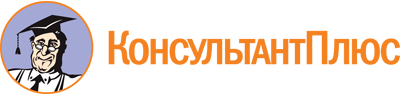 Закон Калининградской области от 10.06.1997 N 22
(ред. от 27.02.2023)
"О государственной поддержке молодежных и детских общественных объединений в Калининградской области"
(принят Калининградской областной Думой 22.05.1997)Документ предоставлен КонсультантПлюс

www.consultant.ru

Дата сохранения: 16.06.2023
 10 июня 1997 годаN 22Список изменяющих документов(в ред. Законов Калининградской области от 15.04.2005 N 564,от 29.11.2005 N 696, от 05.03.2011 N 560, от 02.10.2013 N 262,от 21.10.2015 N 459, от 21.06.2016 N 552, от 09.12.2019 N 359,от 30.03.2021 N 547, от 12.12.2022 N 165, от 27.02.2023 N 198)